Уважаемые коллеги!ГБУ ДПО «Челябинский институт переподготовки и повышения квалификации работников образования» совместно с Министерством образования и науки Челябинской области, ГБУДО «Областной Центр дополнительного образования детей» и некоммерческим партнерством «Центр содействия распространению методов активного воспитания»  22 – 23 ноября 2023 года проводят VI Международную научно-практическую конференцию «Дополнительное образование детей в изменяющемся мире: развитие востребованности, привлекательности, результативности» (далее - конференция).К участию в конференции приглашаются руководители и педагоги государственных и муниципальных организаций общего, дополнительного образования и культуры, преподаватели и научные сотрудники организаций высшего образования, институтов развития образования, институтов переподготовки и повышения квалификации работников образования, руководители и специалисты органов управления образованием и культуры, методических служб, представители коммерческих и некоммерческих общественных организаций, а также все лица, проявляющие интерес к рассматриваемым направлениям. В работе конференции планируется участие ведущих российских и зарубежных ученых, специалистов в области теории и практики дополнительного (внешкольного, неформального) образования, представителей Федеральных ресурсных центров дополнительного образования и Министерства просвещения Российской Федерации.Цель научно-практической конференции: консолидация усилий государства, образовательных организаций, бизнеса и общественности в развитии дополнительного (внешкольного, неформального) образования, направленного на развитие творческих способностей детей и молодежи, их личностное развитие и социализацию в изменяющихся условиях социокультурной и экономической ситуации в Российской Федерации и мире, презентация и обсуждение актуальных проблем, подходов, технологий и успешных практик развития востребованности, привлекательности и результативности дополнительного (внешкольного, неформального) образования. Основные вопросы для обсуждения на конференции:изучение и реализация социального заказа и запроса рынка труда на дополнительное образование детей;обеспечение доступности дополнительного образования детей, удовлетворенности обучающихся и их родителей качеством его реализации;управление развитием системы дополнительного образования детей на региональном, муниципальном и институциональном уровнях в изменяющихся социокультурных и экономических условиях;инновационное обновление содержания и технологий дополнительного образования детей при реализации дополнительных общеобразовательных программ различной направленности (в том числе с учетом удовлетворения образовательных потребностей различных категорий детей: одаренных детей; детей с ограниченными возможностями здоровья; детей, оказавшихся в трудной жизненной ситуации (детей из семей мигрантов и переселенцев, детей-сирот и оставшихся без попечения родителей, детей с девиантным поведением и состоящих на профилактическом учёте); реализация целевой модели наставничества в условиях интеграции общего, дополнительного и профессионального образования (в том числе реализация системы работы по самоопределению и профессиональной ориентации обучающихся);развитие цифровой образовательной среды в системе дополнительного (внешкольного, неформального) образования: возможности новых форматов и инструментов для проявления и развития способностей детей;развитие дополнительного (внешкольного, неформального) образования в условиях межведомственного и сетевого взаимодействия образовательных организаций, государственно-частного партнерства;развитие профессиональной компетентности управленческих и педагогических работников в условиях совершенствования дополнительного (внешкольного, неформального) образования детей и молодежи;международный, национальный и региональный опыт поддержки и продвижения инновационных проектов в сфере дополнительного (внешкольного, неформального) образования детей и молодежи;развитие воспитательного потенциала дополнительного (внешкольного, неформального) образования, направленного на удовлетворение образовательных потребностей детей и молодежи в духовно-нравственном, интеллектуальном, физическом и профессиональном совершенствовании;роль различных институтов гражданского общества в совершенствовании и реализации государственной и региональной политики по развитию  дополнительного (внешкольного, неформального) образования (в том числе общественных организаций, средств массовой информации, профессиональных союзов и ассоциаций). Официальный язык конференции – русский. Доклады иностранных участников на конференции будут сопровождаться переводом.В программе конференции: пленарное заседание, которое будет проходить очно и в режиме интернет-вещания для участников из субъектов Российской Федерации; секционные заседания; мастер-классы и педагогические мастерские призеров и победителей конкурсов профессионального мастерства; публичные лекции; круглые столы и фокус-группы; презентации современных практик дополнительного (внешкольного, неформального) образования; выставки. В рамках второго дня конференции планируется проведение межрегионального педагогического форума киноволонтёров фестиваля образовательного кино «Взрослеем вместе» (https://vk.com/festivalvv).Проект программы конференции будет размещен на сайтах организаторов после 7 ноября 2023 г.Формы участия в конференции:очное участие (участие в обсуждениях, выступление с докладом, проведение мастер-класса, презентация успешных практик воспитания и дополнительного образования);очно-заочное участие в режиме интернет-вещания (выступление с докладом и участие в обсуждениях в режиме онлайн, запись видеодоклада) (форма заявки для онлайн-участия в приложении 1);заочное участие (публикация статьи).Для участия в конференции необходимо пройти электронную регистрацию на сайте ГБУ ДПО ЧИППКРО: www.ipk74.ruДля участников, предоставляющих статью в сборник конференции необходимо заполнить заявку на участие в конференции в электронной форме и предоставить в оргкомитет конференции следующие документы: текст статьи (требования к оформлению текста статьи в приложении 2);подтверждение об оплате (электронный вариант бланка оплаты  в приложении 3). Заявка и текст статьи с подтверждением оплаты направляются по электронной почте (chel-konf@mail.ru) c пометкой: на конференцию «Дополнительное образование детей в изменяющемся мире».При использовании электронной почты просьба не дублировать сообщения. В названии файла указать фамилию и территорию, например: Иванова Т. П., Волгоград_заявка.doc, Иванова Т. П., Волгоград_статья.doc.Организационный взнос состоит из почтовых расходов, редактирования и тиражирования сборника материалов научно-практической конференции. Стоимость 1 страницы машинописного текста – 200 руб. Количество страниц текста статьи – не менее трех и не более пяти. Оплата материалов производится после получения подтверждения от редакционной коллегии, что статья принята к публикации (соответствует всем требованиям). Материалы конференции будут размещены в Российском индексе научного цитирования (РИНЦ) и на сайтах организаторов и партнеров конференции.Всем участникам предоставляется возможность приобрести сертификат участника конференции – 100 руб.Оплата проезда, проживание и питание обеспечиваются за счет участников конференции и/или командирующей организации.Оплата организационного взноса за издание сборника материалов научно-практической конференции осуществляется по безналичному расчету перечислением средств на счет (приложение 3).Материалы статьи будут включены в сборник материалов конференции при условии согласования с оргкомитетом и подтверждения оплаты, для чего необходимо прислать скан-копию платежного документа на электронную почту: chel-konf@mail.ru.Банковские реквизиты для перечисления организационного взноса: ГБУ ДПО ЧИППКРО, 454091, г. Челябинск, ул. Красноармейская, 88, тел. (факс) (351) 263-89-35 Министерство финансов Челябинской области (ГБУ ДПО ЧИППКРО, л/с 20201202046ПЛ) ИНН 7447041828 КПП 745301001, казначейский счет, входящий в состав ЕКС № 03224643750000006900 банковский счет ЕКС № 40102810645370000062ОТДЕЛЕНИЕ ЧЕЛЯБИНСК БАНКА РОССИИ//УФК по Челябинской области г. Челябинск БИК ТОФК 017501500 ОКТМО 75701390.Наименование платежа: КБК 00000000000000000130 л/с 20201202046ПЛ. Участие в конференции «Дополнительное образование детей в изменяющемся мире».Контрольный срок предоставления документов на участие: прием заявок, текстов статей и прием оплаты до 30 октября 2023 г. Контакты: 454080, г. Челябинск, ул. Худякова, д. 20, ГБУ ДПО «Челябинский институт переподготовки и повышения квалификации работников образования», кафедра воспитания и дополнительного образования (кабинет 106). Подробную информацию можно получить по тел. (351)232-06-18 или по эл. почте: chel-konf@mail.ru Ответственный за проведение конференции – Алексей Вячеславович Кисляков, к. п. н., доцент, заведующий кафедрой воспитания и дополнительного образования ГБУ ДПО ЧИППКРО, тел. +79525101125.И.о. ректора, проректор по методической и организационной работе ГБУ ДПО ЧИППКРО                                     	                                 А. Г. ОбоскаловКисляков Алексей Вячеславович, (351) 232-06-18Приложение 1к информационному письму №___ от _____Форма заявкиКонтактные данные ответственных лиц за организацию подключения видеоконференцсвязи на площадкеVI Международной научно-практической конференции «Дополнительное образование детей в изменяющемся мире: развитие востребованности, привлекательности, результативности»22-23 ноября 2023 годаПримечание: представители территории, участвующие в конференции в режиме видеоконференцсвязи, проходят электронную регистрацию. Приложение 2к информационному письму №____от_____Требования к оформлению материаловФормат текста: Word for Windows. Поля: верхнее – 1,5 см, остальные – 2,5 см. Ориентация: книжная. Шрифт: размер (кегль) – 15 п, тип – Times New Roman, межстрочный интервал – одинарный, выравнивание по ширине, абзацный отступ (красная строка) – 0,7 см. Автоматическая расстановка переносов, запрет висячих строк. Нумерация страниц не производится. Рисунки, графики и таблицы должны быть выполнены в программе MS Word и не выходить за параметры страницы (выровнять по ширине текстового блока). Номера и названия рисунков указываются под рисунками (Рисунок 1 - Название) выключка по центру, выделить полужирным, шрифт на рисунках – не менее 12 пт.  (шрифт в таблицах – 14 пт, на рисунках – не менее 12 пт). Названия и номера таблиц над таблицей (Таблица 1 – Название), выключка в левый край, выделить полужирным, шрифт в таблицах – 13 пт. Не допускается использование таблиц с альбомной ориентацией.Библиографический список оформляется в соответствии с ГОСТ 7.1-2003 «Библиографическая запись. Библиографическое описание. Общие требования и правила составления». Список литературы формируется по алфавиту. Список литературы не является обязательным элементом текста. Его необходимость обусловливается наличием цитат или ссылок. Оформлять ссылки следует в виде указания в тексте в квадратных скобках на соответствующий источник списка литературы. Использование автоматических постраничных ссылок не допускается. Статьи иностранных авторов будут печататься на русском языке (с указанием переводчика).Статьи публикуются в авторской редакции. Оргкомитет оставляет за собой право отклонения статей, не соответствующих тематике конференции и указанным выше требованиям. В этой связи, просим оплачивать публикацию статьи после получения подтверждения от оргкомитета о приеме к публикации вашей статьи.Присланные материалы не возвращаются и не рецензируются. Образец оформления текста статьиГ. Б. Петрова, Челябинская область, г. КопейскРазвитие информационной компетентности педагога дополнительного образованияО компетентности профессионала говорили всегда, когда изучали и анализировали профессиональную деятельность специалиста... Список литературы:1. Болдакова, И. А. Основные риски киберсоциализации молодежи [Электронный ресурс] / И. А. Болдакова // Научнометодический электронный журнал «Концепт». – 2015. – Т. 37. – С. 151–155. – URL: http://e-koncept.ru/2015/95653.htm 2. Плешаков, А. В. Киберсоциализация: социальное развитие и социальное воспитание современного человека / А. В. Плешаков // Вестник КГУ им. Н. А. Некрасова. – 2010 – Т. 16. – С. 15–18.Приложение 3к информационному письму №____от_____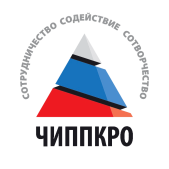 Министерство образования и наукиЧелябинской областиГосударственное бюджетное учреждение дополнительного профессионального образования «Челябинский  институт переподготовки и повышения квалификации работников образования»( ГБУ ДПО  ЧИППКРО)Красноармейская ул., д. 88,  Челябинск, 454091Тел/факс (351) 263-89-35, (351) 263-97-46E-mail: chippkro@ipk74.ruСайт: www.ipk74.ruОКПО 49128823, ОГРН 1037403859206ИНН \ КПП   7447041828 \ 745301001 ┌                                                                   ┐.Министерство образования и наукиЧелябинской областиГосударственное бюджетное учреждение дополнительного профессионального образования «Челябинский  институт переподготовки и повышения квалификации работников образования»( ГБУ ДПО  ЧИППКРО)Красноармейская ул., д. 88,  Челябинск, 454091Тел/факс (351) 263-89-35, (351) 263-97-46E-mail: chippkro@ipk74.ruСайт: www.ipk74.ruОКПО 49128823, ОГРН 1037403859206ИНН \ КПП   7447041828 \ 745301001Ректорам высших учебных заведенийРекторам институтов повышения    квалификации работников образованияРекторам институтов развития образованияРуководителям органов местного самоуправления, осуществляющих управление в сфере образованияРуководителям  образовательных организацийРуководителям  некоммерческих организаций____________  № _____На № _______ от _________Ректорам высших учебных заведенийРекторам институтов повышения    квалификации работников образованияРекторам институтов развития образованияРуководителям органов местного самоуправления, осуществляющих управление в сфере образованияРуководителям  образовательных организацийРуководителям  некоммерческих организаций┌                                                                              ┐ Информационное письмо о проведении VI Международной научно-практической конференции «Дополнительное образование детей в изменяющемся мире: развитие востребованности,привлекательности,результативности»Ректорам высших учебных заведенийРекторам институтов повышения    квалификации работников образованияРекторам институтов развития образованияРуководителям органов местного самоуправления, осуществляющих управление в сфере образованияРуководителям  образовательных организацийРуководителям  некоммерческих организацийТерритория / площадка(организация)Ответственный за организацию площадки от организации (Фамилия Имя Отчество (полностью) телефоны,  электронная почта)Технический специалист(Фамилия Имя Отчество (полностью) телефоны,  электронная почта)И з в е щ е н и еКассирФорма №ПД-4Наименование получателя платежа: Министерство финансов Челябинской области, (ГБУ ДПО ЧИППКРО, л/с 20201202046ПЛ) ИНН 7447041828 КПП 745301001, казначейский счет, входящий в состав ЕКС № 03224643750000006900 банковский счет ЕКС № 40102810645370000062 ОТДЕЛЕНИЕ ЧЕЛЯБИНСК БАНКА РОССИИ//УФК по Челябинской области г. Челябинск БИК ТОФК 017501500 ОКТМО 75701390.Наименование платежа КБК 00000000000000000130 л/с 20201202046ПЛУчастие в конференции «Дополнительное образование детей в изменяющемся мире»Ф.И.О. плательщика ____________________________________________________________Адрес плательщика _____________________________________________________________Сумма платежа______руб. ____коп.                    Сумма платы за услуги______руб. ____коп.Итого______руб. ____коп.                                                     «____»_________________2023 г.С условиями приема указанной в платежном документе суммы, в т.ч. с суммой взимаемой платы за услуги банка, ознакомлен и согласен.           Подпись плательщика_____________________КвитанцияКассирФорма №ПД-4Наименование получателя платежа: Министерство финансов Челябинской области, (ГБУ ДПО ЧИППКРО, л/с 20201202046ПЛ) ИНН 7447041828 КПП 745301001, казначейский счет, входящий в состав ЕКС № 03224643750000006900 банковский счет ЕКС № 40102810645370000062 ОТДЕЛЕНИЕ ЧЕЛЯБИНСК БАНКА РОССИИ//УФК по Челябинской области г. Челябинск БИК ТОФК 017501500 ОКТМО 75701390.Наименование платежа КБК 00000000000000000130 л/с 20201202046ПЛУчастие в конференции «Дополнительное образование детей в изменяющемся мире»Ф.И.О. плательщика ____________________________________________________________Адрес плательщика _____________________________________________________________Сумма платежа______руб. ____коп.                    Сумма платы за услуги______руб. ____коп.Итого______руб. ____коп.                                                     «____»_________________2023 г.С условиями приема указанной в платежном документе суммы, в т.ч. с суммой взимаемой платы за услуги банка, ознакомлен и согласен.           Подпись плательщика_____________________И з в е щ е н и еКассирФорма №ПД-4Наименование получателя платежа: Министерство финансов Челябинской области, (ГБУ ДПО ЧИППКРО, л/с 20201202046ПЛ) ИНН 7447041828 КПП 745301001, казначейский счет, входящий в состав ЕКС № 03224643750000006900 банковский счет ЕКС № 40102810645370000062 ОТДЕЛЕНИЕ ЧЕЛЯБИНСК БАНКА РОССИИ//УФК по Челябинской области г. Челябинск БИК ТОФК 017501500 ОКТМО 75701390.Наименование платежа КБК 00000000000000000130 л/с 20201202046ПЛУчастие в конференции «Дополнительное образование детей в изменяющемся мире»Ф.И.О. плательщика ____________________________________________________________Адрес плательщика _____________________________________________________________Сумма платежа______руб. ____коп.                    Сумма платы за услуги______руб. ____коп.Итого______руб. ____коп.                                                     «____»_________________2023 г.С условиями приема указанной в платежном документе суммы, в т.ч. с суммой взимаемой платы за услуги банка, ознакомлен и согласен.           Подпись плательщика_____________________КвитанцияКассирФорма №ПД-4Наименование получателя платежа: Министерство финансов Челябинской области, (ГБУ ДПО ЧИППКРО, л/с 20201202046ПЛ) ИНН 7447041828 КПП 745301001, казначейский счет, входящий в состав ЕКС № 03224643750000006900 банковский счет ЕКС № 40102810645370000062 ОТДЕЛЕНИЕ ЧЕЛЯБИНСК БАНКА РОССИИ//УФК по Челябинской области г. Челябинск БИК ТОФК 017501500 ОКТМО 75701390.Наименование платежа КБК 00000000000000000130 л/с 20201202046ПЛУчастие в конференции «Дополнительное образование детей в изменяющемся мире»Ф.И.О. плательщика ____________________________________________________________Адрес плательщика _____________________________________________________________Сумма платежа______руб. ____коп.                    Сумма платы за услуги______руб. ____коп.Итого______руб. ____коп.                                                     «____»_________________2023 г.С условиями приема указанной в платежном документе суммы, в т.ч. с суммой взимаемой платы за услуги банка, ознакомлен и согласен.           Подпись плательщика_____________________